2016 Illinois State Conference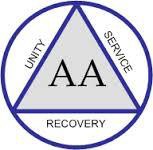 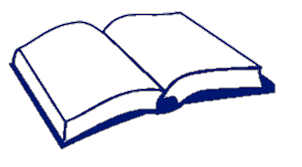 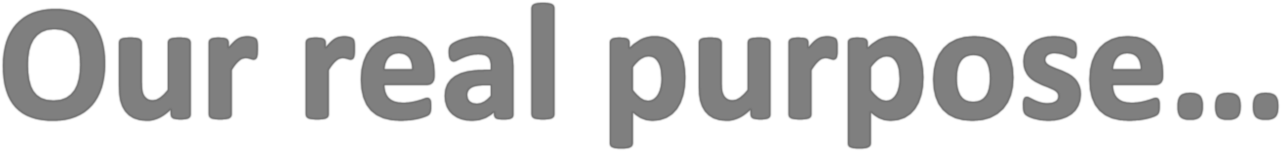 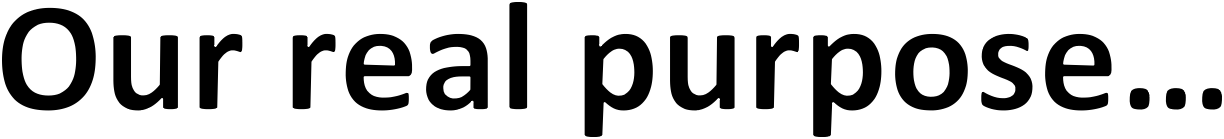 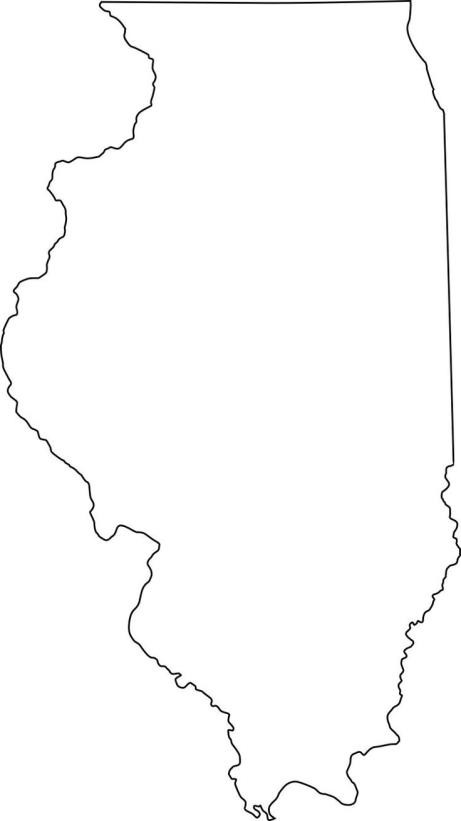 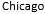 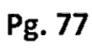 & East Central Regional ConferenceHosted by Northern Illinois Area 20 Districts 10, 11, and 28REGISTER ONLINE NOWwww.aailcon.orgAugust 12-14th, 2016AA SPEAKERSMadeleine P. of Happy Valley, OregonLaurie H. of Oak Lawn, IllinoisSt. CharlesGSO Staff MemberJeff W.Online registrationcloses at 12am on 8/5 On-site registration begins at 2pm on 8/12Reserve a room:  http://bit.ly/ilcon2016 Room Rate: $109.00Mention 2016 IL State Conferencewhen making reservations to obtain this rateQuestions? Contact Us!Chair: Carl T. 847-736-8064Registration: Dana T. 847-322-5256 Or visit our website: www.aailcon.orgEast Central Regional TrusteeBill F. of Marietta, OhioAL-ANON SPEAKERDavid E. of Chicago, IllinoisDelegate Sessions Literature Archives Workshops AlcathonsPanels Dance Fellowship FunPheasant RunResort4051 E. Main St.St. Charles, IL, 60174 630-584-6300(1) One person per registration form.  PLEASE PRINT.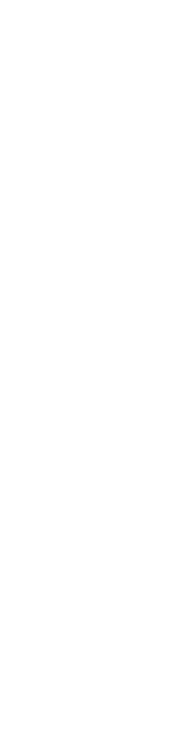 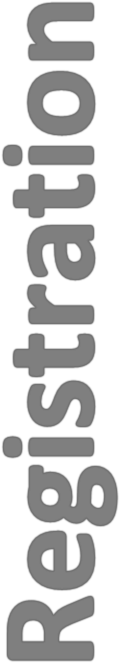 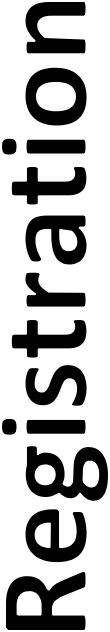 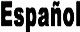 First Name:		Last                                                                                Name:  				    Address:  				City/State:  		Zip:  	    Email:					Phone:			_ Please specify:	AA		 Alanon	 GuestRegistration $25	 Friday Night Ice-Cream Social $5	 Saturday Boxed Lunch $10Banquet Dinner $35 (Choose One)	 Chicken	 Beef	 VegetarianTotal: $  	Mailing Address:	2016 IL State Conference	PO Box 6689, Libertyville, IL 60048Make Checks Payable to:	2016 IL State Conference	Deadline for mail-in registration- 7/22/2016I would like someone to contact me about special needs /disability services while at the conference.I would like a Spanish interpreter(Please contact us by 7/29/16 if you have special needs requirements while at the conference)	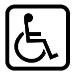 Note: All participants must be registered and their registration badges must be worn at all events during the conference.